TECHNISCHE UNIVERSITÄT DORTMUNDFakultät MaschinenbauInstitut für Produktionssysteme (IPS)Art der Arbeit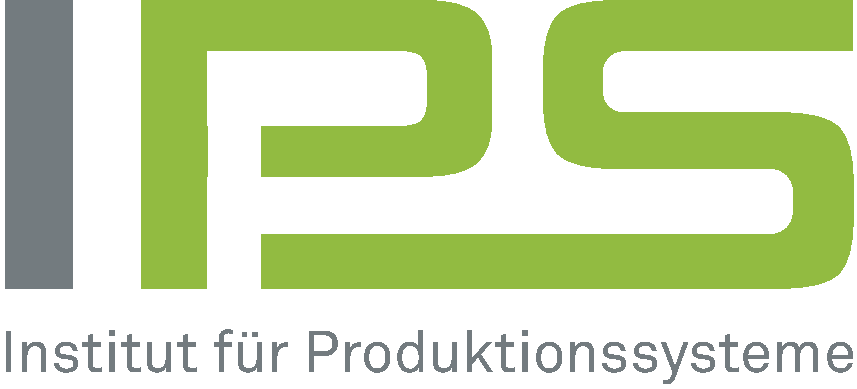 Titel der ArbeitBetreuer: 	Univ.-Prof. Dr.-Ing. Jochen Deuse	Name ZweitbetreuerVorgelegt von:	Name, TitelMatrikelnummer:	Nr.Ausgegeben am:	DatumEingereicht am:	DatumOrt, im Monat Jahr